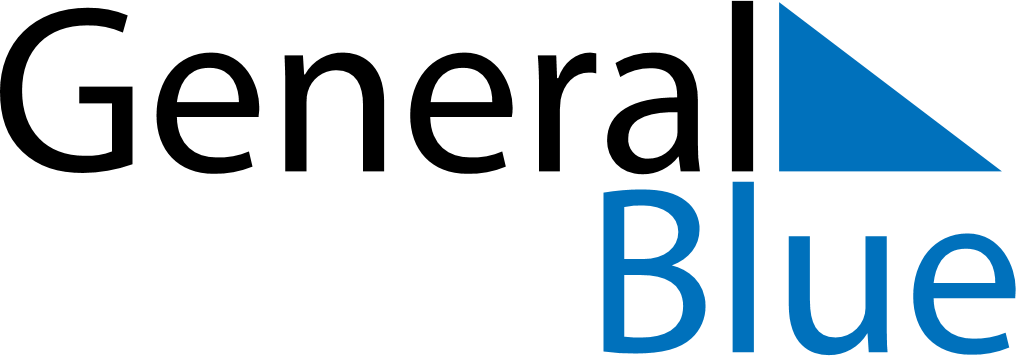 September 2023September 2023September 2023September 2023HondurasHondurasHondurasMondayTuesdayWednesdayThursdayFridaySaturdaySaturdaySunday1223456789910Children’s Day1112131415161617Independence DayTeacher’s Day181920212223232425262728293030